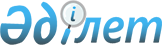 О внесении изменений и дополнения в решение маслихата Мамлютского района Северо-Казахстанской области от 31 декабря 2019 года № 63/13 "Об утверждении бюджета Становского сельского округа Мамлютского района Северо-Казахстанской области на 2020-2022 годы"Решение маслихата Мамлютского района Северо-Казахстанской области от 15 апреля 2020 года № 68/11. Зарегистрировано Департаментом юстиции Северо-Казахстанской области 16 апреля 2020 года № 6216
      В соответствии со статьями 106 и 109-1 Бюджетного кодекса Республики Казахстан от 4 декабря 2008 года, пунктом 2-7 статьи 6 Закона Республики Казахстан от 23 января 2001 года "О местном государственном управлении и самоуправлении в Республике Казахстан" маслихат Мамлютского района Северо-Казахстанской области РЕШИЛ:
      1. Внести в решение маслихата Мамлютского района Северо-Казахстанской области "Об утверждении бюджета Становского сельского округа Мамлютского района Северо-Казахстанской области на 2020-2022 годы" от 31 декабря 2019 года № 63/13 (опубликовано 16 января 2020 года в Эталонном контрольном банке нормативных правовых актов Республики Казахстан в электронном виде, зарегистрировано в Реестре государственной регистрации нормативных правовых актов под № 5812) следующие изменения и дополнение:
      пункт 1 изложить в новой редакции: 
       "1. Утвердить бюджет Становского сельского округа Мамлютского района Северо-Казахстанской области на 2020-2022 годы согласно приложениям 1, 2 и 3 соответственно к настоящему решению, в том числе на 2020 год в следующих объемах:
      1) доходы –28130 тысяч тенге:
      налоговые поступления – 1847 тысяч тенге;
      неналоговые поступления – 0 тысяч тенге;
      поступления от продажи основного капитала – 0 тысяч тенге;
      поступления трансфертов – 26283 тысячи тенге;
      2) затраты – 28130 тысяч тенге;
      3) чистое бюджетное кредитование – 0 тысяч тенге:
      бюджетные кредиты– 0 тысяч тенге;
      погашение бюджетных кредитов– 0 тысяч тенге;
      4) сальдо по операциям с финансовыми активами – 0 тысяч тенге:
      приобретение финансовых активов – 0 тысяч тенге;
      поступление от продажи финансовых активов государства – 0 тысяч тенге;
      5) дефицит (профицит) бюджета – 0 тысяч тенге;
      6) финансирование дефицита (использование профицита) бюджета – 0 тысяч тенге;
      поступления займов – 0 тысяч тенге;
      погашение займов – 0 тысяч тенге;
      используемые остатки бюджетных средств – 0 тысяч тенге.";
      пункт 6 изложить в новой редакции :
       "6. Учесть в бюджете сельского округа на 2020 целевые текущие трансферты из республиканского бюджета на установление доплат к должностному окладу за особые условия труда в организациях культуры управленческому и основному персоналу в сумме 955 тысяч тенге.";
      дополнить пунктом 7-1 следующего содержания:
       "7-1. Учесть в бюджете сельского округа на 2020 год целевые текущие трансферты из районного бюджета в сумме 1000 тысяч тенге.".
      Приложение 1 к указанному решению изложить в новой редакции согласно приложению к настоящему решению.
      2. Настоящее решение вводится в действие с 1 января 2020 года. Бюджет Становского сельского округа Мамлютского района Северо-Казахстанской области на 2020 год
					© 2012. РГП на ПХВ «Институт законодательства и правовой информации Республики Казахстан» Министерства юстиции Республики Казахстан
				
      Председатель сессии маслихата Мамлютского района Северо-Казахстанской области 

М.Линник

      Секретарь маслихата Мамлютского района Северо-Казахстанской области 

Р.Нурмуканова
Приложениек решению маслихатаМамлютского районаСеверо-Казахстанской областиот 15 апреля 2020 года № 68/11Приложение 1к решению маслихатаМамлютского районаСеверо-Казахстанской областиот 31 декабря 2019 года № 63/13
Категория
Категория
Категория
Наименование
Сумма, тысяч тенге
Класс
Класс
Наименование
Сумма, тысяч тенге
Подкласс
Наименование
Сумма, тысяч тенге
1
2
3
4
5
1) Доходы
28130
1
Налоговые поступления
1847
01
Подоходный налог
225
2
Индивидуальный подоходный налог
225
04
Налоги на собственность
1622
1
Налоги на имущество
13
3
Земельный налог
77
4
Налог на транспортные средства 
1532
4
Поступления трансфертов
26283
02
Трансферты из вышестоящих органов государственного управления
26283
3
Трансферты из районного (города областного значения) бюджета
26283
Функциональная группа
Функциональная группа
Функциональная группа
Наименование
Сумма, тысяч тенге
Администратор бюджетных программ
Администратор бюджетных программ
Наименование
Сумма, тысяч тенге
Программа
Наименование
Сумма, тысяч тенге
1
2
3
4
5
2) Затраты
28130
01
Государственные услуги общего характера
10370
124
Аппарат акима города районного значения, села, поселка,сельского округа
10370
001
Услуги по обеспечению деятельности акима города районного значения, села, поселка, сельского округа
10370
04
Образование
984
124
Аппарат акима города районного значения, села, поселка,сельского округа
984
005
Организация бесплатного подвоза учащихся до ближайшей школы и обратно в сельской местности
984
07
Жилищно-коммунальное хозяйство
5097
124
Аппарат акима города районного значения, села, поселка, сельского округа
5097
008
Освещение улиц населенных пунктов
193
009
Обеспечение санитарии населенных пунктов
300
011
Благоустройство и озеленение населенных пунктов
104
014
Организация водоснабжения населенных пунктов
4500
08
Культура спорт туризм и информационное пространство 
9525
124
Аппарат акима города районного значения, села, поселка, сельского округа
9525
006
Поддержка культурно-досуговой работы на местном уровне 
9525
12
Транспорт и коммуникации
1200
124
Аппарат акима города районного значения, села, поселка, сельского округа
1200
013
Обеспечение функционирования автомобильных дорог в городах районного значения, селах, поселках, сельских округах
1200
13
Прочие
954
124
Аппарат акима города районного значения, села, поселка, сельского округа
954
040
Реализация мероприятий для решения вопросов обустройства населенных пунктов в реализацию мер по содействию экономическому развитию регионов в рамках Государственной программы развития регионов до 2025 года
954
3) Чистое бюджетное кредитование
0
Бюджетные кредиты
0
5
Погашение бюджетных кредитов
0
4) Сальдо по операциям с финансовыми активами
0
Приобретение финансовых активов
0
 6
Поступления от продажи финансовых активов государства
0
5) Дефицит (профицит) бюджета
0
6) Финансирование дефицита (использование профицита ) бюджета
0
7
Поступления займов
0
16
Погашение займов
0
Категория
Категория
Категория
Наименование
Сумма, тысяч тенге
Класс
Класс
Наименование
Сумма, тысяч тенге
Подкласс
Наименование
Сумма, тысяч тенге
8 
Используемые остатки бюджетных средств
0
01
Остатки бюджетных средств
 0
1
Свободные остатки бюджетных средств
 0